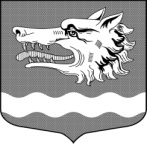 Администрация Раздольевского сельского поселения Приозерского муниципального района Ленинградской областиПОСТАНОВЛЕНИЕ10 апреля 2023 года	               № 87Руководствуясь приказом Министерства строительства и жилищно-коммунального хозяйства Российской Федерации от 21.03.2023 №206/пр «О показателях средней рыночной стоимости одного квадратного метра общей площади жилого помещения по субъектам Российской Федерации на II квартал 2023 года», Методическими рекомендациями по определению норматива стоимости одного квадратного метра общей площади жилья в муниципальных образованиях Ленинградской области и стоимости одного квадратного метра общей площади жилья на сельских территориях Ленинградской области, утвержденными распоряжением Комитета по строительству Ленинградской области от 13.03.2020 года №79 «О мерах по обеспечению осуществления полномочий Комитета по строительству Ленинградской области по расчету размера субсидий и социальных выплат, предоставляемых на строительство (приобретение) жилья за счет средств областного бюджета Ленинградской области в рамках реализации на территории Ленинградской области мероприятий государственных программ Российской Федерации «Обеспечение доступным и комфортным жильем и коммунальными услугами граждан Российской Федерации» и «Комплексное развитие сельских территорий», а также мероприятий  государственных программ ЛО «Формирование  городской среды и  обеспечение качественным жильем граждан на территории Ленинградской области» и «Комплексное развитие сельских территорий Ленинградской области», Уставом Раздольевского сельского поселения Приозерского муниципального  района Ленинградской области, администрация Раздольевского сельского поселения Приозерского муниципального района Ленинградской области ПОСТАНОВЛЯЕТ:1. Утвердить норматив стоимости одного квадратного метра общей площади жилья на второй   квартал 2023 года на территории Раздольевского сельского поселения, применяемый в рамках реализации мероприятия по обеспечению жильем молодых семей федерального проекта «Содействие субъектам Российской Федерации в реализации полномочий по оказанию государственной поддержки гражданам в обеспечении жильем и оплате жилищно-коммунальных услуг» государственной программы Российской Федерации «Обеспечение доступным и комфортным жильем и коммунальными услугами граждан Российской Федерации», а также мероприятий по улучшению жилищных условий молодых граждан (молодых семей) и по улучшению жилищных условий граждан с использованием средств ипотечного кредита (займа) государственной программы Ленинградской области «Формирование городской среды и обеспечение качественным жильем граждан на территории Ленинградской области» в размере  108 618 (сто восемь тысяч шестьсот восемнадцать) рублей 67 копеек (расчет приведен в Приложении 1).2. Довести до сведения населения, проживающего на территории Раздольевского сельского поселения Приозерского муниципального района Ленинградской области, настоящее постановление путём его опубликования в средствах массовой информации. 3. Контроль за исполнением постановления оставляю за собой.Глава администрации                                                                                               В.В.Зайцева	С.А. Потоцкая 66-632Разослано: Дело – 1, жилищный отдел – 1, комитет по строительству – 1.Приложение 1к постановлению администрацииРаздольевского сельского поселенияот 10.04.2023 года № 78Расчет по определению средней рыночной стоимости  общейплощади жилья для определения размера субсидий1. Ст. кред. – по сведениям ООО «Александр-Недвижимость» - 69 000 руб./ кв.м. (по данным ближайшего по численности населения - МО Петровское сельское поселение, в связи с отсутствием своих данных);Ст. строй - по сведениям ООО «ВикингСтройИнвест» – 125 000 руб./ кв.м.; Ст. дог. – данных нет;Ст_стат = (199371,72 + 66382,37) /2 = 132877,04 руб/кв.м.Официальная информация Росстата за IV квартал 2022 года:Ст.стат перв = 199371,72 руб/кв.м.Ст.стат втор = 66382,37 руб/кв.м.                             Среднее значение стоимости 1 кв.м общей площади жилья по муниципальному образованию (Ср_кв.м)СР кв.м= (Ст._кред х 0,92+ Ст. дог х 0,92 + Ст. стат + Ст. строй)                                                    NГде:0,92 – коэффициент, учитывающий долю затрат покупателя по оплате услуг риэлторов, нотариусов, кредитных организаций (банков) и других затрат;N - количество показателей, используемых при расчете;  Ср. кв.м. = 69000*0,92+125 000 + 132877,04= 107119,01 руб./кв.м
                                                   32.СТ кв.м. = Ср. кв.м. х К дефл,   К_дефл = 101,4К_дефл – индекс-дефлятор, определяемый уполномоченным федеральным органом исполнительной власти на основании дефляторов по видам экономической деятельности, индекса потребительских цен, на расчетный кварталК_дефл. – 1,014 (прогнозируемый коэффициент-дефлятор на период времени от отчетного до определяемого квартала) СТ кв.м. = 107119,01 * 1,014 = 108618,67 руб./кв.мСТ кв.м. = 108618,67 руб./кв.мФактическая стоимость 1 кв.м. общей площади жилья не может превышать норматива стоимости одного квадратного метра общей площади жилого помещения, установленного приказом Министерства строительства и жилищно-коммунального хозяйства РФ от 21 марта 2023 года № 206/пр по Ленинградской области 132877 рублей. О нормативе стоимости одного квадратного метра общей площади жилья на второй квартал 2023 года на территории  Раздольевского сельского поселения  Приозерского муниципального района Ленинградской областиНаименование     Установленный норматив стоимости одного квадратного метраобщей площади жилья на 2 квартал 2023 годаРасчётные показателиРасчётные показателиРасчётные показателиРасчётные показателиРасчётные показателиРасчётные показателиРасчётные показателиНаименование     Установленный норматив стоимости одного квадратного метраобщей площади жилья на 2 квартал 2023 годаСТ кв.м.Ср     кв.м.Ст догСт   кредитСт. стройСт   статСт   статРаздольевское сельское поселение108618,67108618,67107119,01-69000125 000125 000132877,04132877,04